左營高中110年度「友善校園」-3Q達人甄選活動實施計畫依據：教育部110年度「友善校園」校園學生自我傷害三級預防工作─各級學校生命教育校園3Q達人甄選活動實施計畫。目的：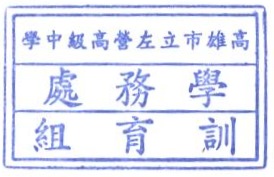 （一）發揚3Q精神，表彰積極正向，關懷惜福的生命態度。（二）探索生命內涵與意義，學習欣賞生命的豐富與可貴。（三）分享生活經驗，展現生命潛能，營造熱愛生命的友善校園。辦理時間：由每班學生及導師共同推舉符合AQ、EQ、MQ達人特質的同學各一名，共三名。並請於110年3月1日(一)放學前，將推薦表交至學務處訓育組。如需電子檔可至以下路徑下載(學校首頁→行政團隊→學務處→訓育組→辦理活動欄位→點選3Q達人字樣下載)。電子檔請寄至activ@email.tyhs.edu.tw。 3Q達人推薦條件：評選類別分AQ、EQ、MQ等三類達人。凡能展現3Q中之一特質，足為表彰之學生，皆可推薦參加，每一受推薦學生僅限參選一類。AQ（Adversity Quotient）逆境智商達人：具有良好的挫折忍受力，能以彈性面對逆境，積極樂觀，接受困難的挑戰，發揮創意找出解決方案，不屈不撓，愈挫愈勇，表現卓越有具體事實者。EQ（Emotional Quotient ) 情緒智商達人：具有良好的情緒管理的能力，激勵自己愈挫愈勇，能設身處地為人著想，良好之溝通能力及人際關係，克服困難，積極樂觀影響別人，有具體事實者。MQ（Moral Quotient )道德智商達人：具有良好的品德，守法重公德、尊重寬恕、忠心誠實、負責合作等良好情操，且有具體事實者。3Q達人推薦表填寫原則：        1.附件一之優良事蹟內容以最近三年內符合評選條件之事蹟為限，採自我敘述或由師長推薦方式詳細說明，字數100字內為限。亦可提供與推薦主題相關之參選者相片、文章、生活紀事…等，內容不拘，以不超過3頁為限。2.同教育階段（即高中階段）已獲選為高雄市3Q達人優選或入選者，不得再次推薦參加相同類別。獎勵：各班推薦名單可獲校內3Q達人證書，並擇優推薦適合人選參加3Q達人全市決選，獲全市入選和優選學生另頒發獎品及獎狀。附件一     左營高中110年度3Q達人甄選活動班級推薦表       年        班  導師簽名：                     AQ達人受推薦學生資料1.班級座號：     年      班      號    姓名：2.具體優良事蹟：（請受推薦學生自行敘述或由推薦師長說明，以100字為原則）EQ達人受推薦學生資料1.班級座號：     年      班      號     姓名：2.具體優良事蹟：（請受推薦學生自行敘述或由推薦師長說明，以100字為原則）MQ達人受推薦學生資料1.班級座號：     年      班      號     姓名：2.具體優良事蹟：（請受推薦學生自行敘述或由推薦師長說明，以100字為原則）